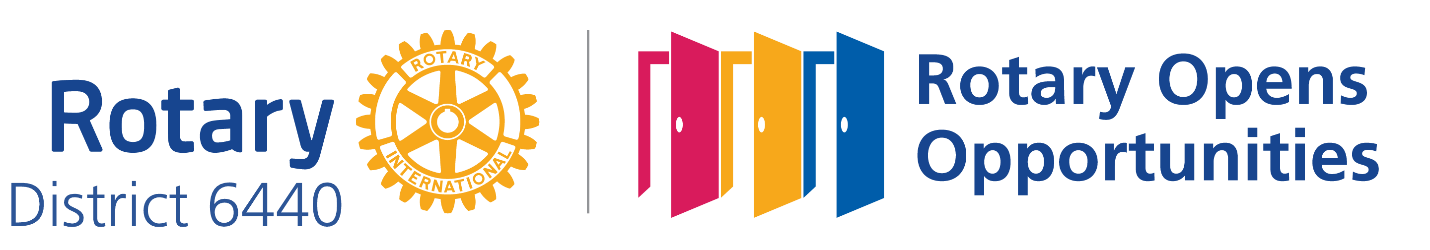 ROTARY DISTRICT 64402021 VOCATIONAL SCHOLARSHIP PROGRAM APPLICATIONScholarship grants in the amount of $1,500 each will be awarded to support students entering educational programs preparing them for vocational or technical careers attainable with less than a four-year degree. Grants will be limited to programs that prepare for immediate entry into a career field (e.g. Associate of Applied Science Degree, Trade School Diploma, Certificate, License).To be submitted:One completed and legible application form suitable for photo-copy reproduction and distribution to Rotary Vocational Scholarship Committee MembersTwo letters of reference (to accompany this application)Transcript of high school and/or community college (if applicable) gradesVocational Scholarship Application Rating Form signed by Sponsoring Rotary ClubVocational Scholarship Interview Rating Form signed by Sponsoring Rotary ClubApplications must be sent to the Rotary District 6440 Vocational Scholarship Committee by April 9, 2021.   MAIL APPLICATION AND SUPPORTING PAPERS TO:Margaret Resnick372A Rolling Wood LaneLake Barrington, IL  60010vocscholar@rotary6440.org mobile 847-971-1655Applicant’s Acknowledgment: I have completed this application and have provided the required supporting documents. I understand that I am prepared to be interviewed by the District 6440 Selection Committee._______________________________________         ____________________ Applicant’s Signature 					     Date					Prefer: (circle) 	Morning Interview 		Afternoon Interview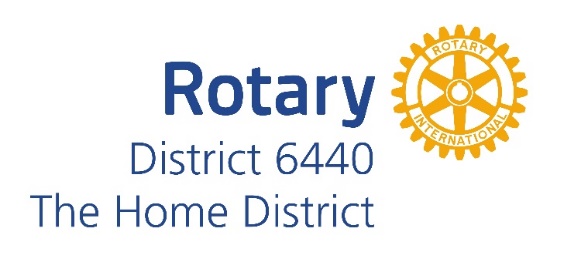 Photograph and Publicity Release FormI,                                                  , give Rotary International District 6440 and its Rotary Clubs, permission to use my name, likeness, image, voice, and/or appearance as such may be embodied in any pictures, photos, video recordings, audiotapes, digital images, and the like, taken or made on behalf of Rotary District 6440 activities.  I agree that Rotary District 6440 and its clubs have complete ownership of such pictures, etc., including the entire copyright, and may use them for any purpose consistent with Rotary International Public Image guidelines. These uses include, but are not limited to illustrations, bulletins, exhibitions, videotapes, reprints, reproductions, publications, advertisements, and any promotional or educational materials in any medium now known or later developed, including the Internet.  I acknowledge that we will not receive any compensation, etc. for the use of such pictures, etc., and hereby release Rotary District 6440 and its agents and assigns from any and all claims which arise out of or are in any way connected with such use.I have read and understood this consent and release.I give my consent to Rotary District 6440 and its Rotary Clubs to use my name and likeness to promote Rotary International, Rotary District 6440 and its clubs, and/or their activities. Signature                                                                                     DateParent / legal guardian (if age 17 or younger)           		     Date                I do not give my consent to Rotary District 6440 and its Rotary Clubs to use my name and likeness to Rotary International, Rotary District 6440 and its clubs, and/or their activities.Signature                                                                                     DateParent / legal guardian (if age 17 or younger)           		     Date                Applicant Name  (Last, First, Middle)Street Address 1Street Address 2City, State, ZipE-mailPhoneParent / GuardianStreet Address 1Street Address 2City, State, ZipE-mailPhoneIntended School or Community CollegeStreet Address 1Street Address 2City, State, ZipFinancial Aid CoordinatorE-mailPhoneIntended Technical or Vocational ProgramFuture PlansDescribe Completed Coursework, Volunteer Experience, Hobbies, Competitions, or Awards in this Chosen FieldSCHOOL / COMMUNITY / WORKSchool NameStreet Address 1Street Address 2City, State, ZipNumber in ClassRank in ClassGraduation DateSchool Involvement (Clubs, Sports, Offices, Etc.)Community InvolvementWork ExperienceCounselor’s Recommendations / Comments (Optional)